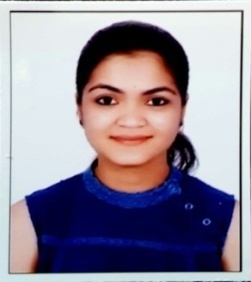 NANDININANDINI.335440@2freemail.com   OBJECTIVEDedicated, resourceful and adept at coordinating international travel, organizing large scale meetings and managing clients. Highly self motivated with a solid work ethic. Skilled at multi tasking and maintaining a strong attention to detail. Employs professionalism and superior communication skills to meet the company needs.Core Knowledge and Functional Skill Area Proficient in Microsoft Office.•     Confidentiality.•     Analytical skills and proofreading.•     Report generation and document control.Business correspondence.Scheduling, meeting and travel support.PROFESSIONAL EXPERIENCESAMSUNG R&D INSTITUTE INDIA – BANGALORE, INDIAAssistant Manager – Management support to the Managing Director/Deputy Managing Director. Duration: [May 2013 – July 2016]Managed MD's complex and frequently changing travel arrangements and coordinated pre-planning of travels. Built and established effective work relationships with internal and external clients and their teams.•    Coordinated preparation and timely dissemination of company reports and slidepresentations for the board meetings.Reviewed and responded to emails/calendars of the MD/DMD and ensured timely support provided.•     Created expense reports, budgets, reimbursements and other adhoc duties as required.Assisted the Campus recruitment team in International recruitment programs and orientations.Assisted the HR department in conducting Lateral hiring interviews. Participated in designing the induction and orientation program for new employees.DATAMATICS VISTA INFO SYSTEMS PVT. LTD.Client Location: Samsung R&D Institute India – Bangalore, India Executive Secretary to the Managing Director, Duration: [Oct 2010 – April 2013]Organized client visits, determined the nature and purpose of visits.Processed travel expenses and reimbursements.Maintained office meeting schedules and event calendars. Distributed meeting minutes, agendas, book conference rooms, cater to international client visits and product development forums.Provided superior administrative support to the MD including correspondence, Income tax filings, communication and policy compliance and problem resolution.Proactively assess, anticipate needs and the ability to take appropriate actions.ACADEMICSBACHELOR'S DEGREE: BACHELOR OF COMMERCE [B.COM]College: Baldwin Women’s Methodist College, Bangalore, India.University: Bangalore University, Bangalore, KarnatakaYear of Pass out: 2010EXTRA CERTIFICATIONSInstitute: Meridian International Institute of Travel and Tourism, Bangalore, India.•    Diploma in Airline, Tourism and CRS (Computer Reservation System) – March 2008.•    Training in CRS [level 2 – Car and Hotel reservation] and Airline - Advance level & management level - July 2008.ACHIEVEMENTSAwarded Employee of the Month for exceptional performance in maintaining high level of consistency in end to end planning and execution of foreign delegates management and all operational activities.PERSONAL DETAILS:Date of Birth : 15th January, 1990Nationality : IndianResiding in : Dubai, UAELanguages Known : English, Hindi, Marathi (native), Kannada & Tamil. Declaration:I hereby declare that all information furnished above is true to the best of my knowledge.												